Regulamin Szkolnego  Konkursu W zdrowym ciele – zdrowy duch 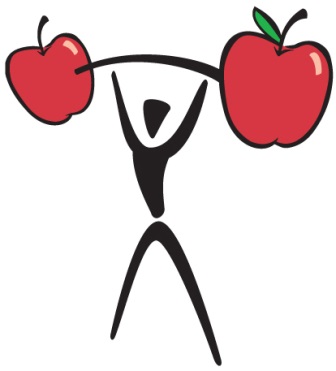 Organizator konkursu:Szkoła Podstawowa nr 4 w SkierniewicachUczestnicy konkursu:       Uczniowie klas II Szkoły Podstawowej nr 4 im. Marii Skłodowskiej-Curie   w Skierniewicach.Cele konkursu:Popularyzacja zachowań prozdrowotnych ze szczególnym uwzględnieniem racjonalnego   żywienia oraz aktywności ruchowej.Uświadomienie odpowiedzialności za własne zdrowie i samopoczucie.Umożliwienie zaprezentowania swoich talentów plastycznych.Pobudzenie aktywności twórczej dzieci, rozbudzenie wyobraźni.Założenia regulaminu:Prace należy wykonać w formie plakatu (format A3)!!!! Powinny one odnosić się do zdrowego stylu życia, właściwego żywienia, dbania o zdrowie i higienę oraz innych zachowań prozdrowotnych w dowolnym układzie i kontekście. Interpretacja tematu jest dowolna i zależna wyłącznie od inwencji dziecka wykonującego pracę.Warunki udziału:Jeden uczeń klasy drugiej może wykonać tylko jedną pracę konkursową w formie plakatu, format A3.Prace powinny być wykonane w dowolnej technice plastycznej- kompozycja płaska (akwarele, farby plakatowe, wycinanka, wydzieranka, collage bez sypkich części, grafika).Z każdej klasy drugiej wychowawca wyłania 5  najlepszych prac.Prace winny być opisane na odwrocie drukiem (tytuł, imię i nazwisko, klasa).  Kryteria oceniania:- samodzielność- oryginalność interpretacji tematu- zastosowane środki plastyczne- ogólne wrażenia Termin: Plakaty należy wykonać i dostarczyć do 30.10.2017r. i złożyć je u wychowawców. Wychowawcy klas II przekazują 5 najlepszych prac danej klasy do nauczycieli: pani Anety Fatel  i pani Aleksandry Klepaczka do dnia 02.11.2017r. Wyniki konkursu Jury konkursu przyzna dyplomy za zajęcie I, II i III miejsca oraz wyróżnienia.Wyniki konkursu zostaną ogłoszone 06.11.2017r. Informacje dotyczące zwycięzców             konkursu i dyplomy zostaną przekazane wychowawcom klas.          Serdecznie zachęcamy do udziału i  życzymy powodzenia!!!!! 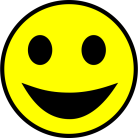 